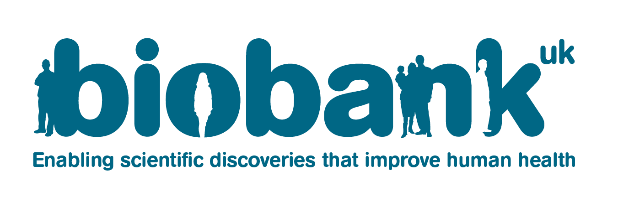 UK Biobank LimitedProcurement Name:Bulk storage replacement Procurement Reference Number: UKBB016Invitation to Tender (ITT):Expression of Interest Form Expression of InterestPlease complete the following as soon as possible after downloading the Invitation to Tender and return it to:tenders@ukbiobank.ac.ukCompany Name: Company contact name:Contact e-mail address:Contact telephone number:Contact address:Where you saw the tender advertised:Please tick one of the following boxes to indicate your intention:Please tick one of the following boxes to indicate your intention:Please tick one of the following boxes to indicate your intention:We intend to respond to the Invitation to TenderYesNoWe intend to respond to the Invitation to TenderWe do not intend to respond Reasons for not submitting a tender: